si Vás dovolují pozvat na další, již56. seMINÁŘodborné skupiny pro spolehlivostpořádaný výborem Odborné skupiny pro spolehlivostk problematiceManagement spolehlivosti ve ŠKODA ELECTRIC a.s.Seminář se konáv úterý 23. září 2014 ve 14.00 hodinv areálu ŠKODA ELECTRIC a.s.Průmyslová 4, budova 49Plzeň - DoudlevceVážení přátelé,výbor odborné skupiny pro spolehlivost (VOSS) pokračuje ve výměně zkušeností s řešením problematiky spolehlivosti a v možnostech jejího prosazování v organizacích a ve vztazích mezi nimi jako součásti komplexního managementu kvality.V návaznosti na předchozí úspěšné semináře odborné skupiny pro spolehlivost (OSS) Vás zveme na další seminář. Zveme každého, kdo se hlásí k problematice spolehlivosti, ať aktivně či pasivně. VOSS přivítal nabídku ŠKODA ELECTRIC a.s. na uspořádání prakticky zaměřeného semináře přímo v prostorách této firmy, spojeného s exkurzí do výrobních prostor. Program v pořadí již 56. semináře odborné skupiny pro spolehlivost bude věnován problematice „Managementu spolehlivosti ve ŠKODA ELECTRIC a.s.“. Hlavním záměrem semináře je seznámit účastníky:s principy managementu spolehlivosti v reálných průmyslových aplikacích,s možnostmi implementace a využíváním managementu spolehlivosti jako konkurenční výhody na trhua s vyhodnocením 10 let řešení problematiky RAMS a LCC ve výrobním podniku.Na semináři budou předneseny celkem čtyři příspěvky. První příspěvek představí hostitelskou společnost a nastolí posluchačům představu o výrobním sortimentu a východiscích pro zavádění managementu spolehlivosti ve firmě.Druhý příspěvek se bude věnovat zhodnocení 10 let fungování RAMS a managementu spolehlivosti.Třetí příspěvek se bude věnovat aktuálním požadavkům zákazníků/odběratelů na RAMS/LCC a na způsoby plnění těchto požadavků.Čtvrtý příspěvek se pokusí vyburcovat posluchače k přemýšlení nad termíny „spolehlivost“, „bezpečnost“ a „riziko“. Bude představen jeden z možných pohledů na tuto širokou oblast.Všechny příspěvky budou prezentovány lidmi, kteří mají s prezentovanou oblastí mnohaleté zkušenosti. Pro zájemce bude připravena prohlídka provozů ŠKODA ELECTRIC a.s., při které můžete poznat výrobu a montáž trakčních motorů, trolejbusů a elektrických pohonů dalších dopravních prostředků.    Jako obvykle Vám budeme vděčni za sdělení jakýchkoliv dalších námětů a zkušeností k problematice spolehlivosti v již tradičně uváděných sférách:informační, poznávací a vzdělávací (na úrovni středoškolské, vysokoškolské, postgraduální nebo různých seminářů a kurzů),výzkumné (na vysokých školách, výzkumných ústavech nebo v podnikové oblasti),aplikační (ve výrobních podnicích a v podnicích poskytujících služby),poradenské (v oblasti systémů managementu jakosti apod.).Vaše aktivní účast zcela jistě může pozitivně ovlivnit náplň a průběh dalších seminářů naší odborné skupiny pro spolehlivost!Exkurze do areálu škoda electric a.s. 10:30 – 11:00	Registrace účastníků exkurze, stručné představení produktů společnosti11:00 – 12:00	Prohlídka provozů výroby a montáže divize Pohony a Trolejbusy12:00 – 12:30	Přestávka na oběd12:30 – 13:30	Prohlídka provozů výroby a montáže divize Trakční motoryPROGRAM SEMINÁŘE ODBORNÉ SKUPINY PRO SPOLEHLIVOST14.00 – 14.15      Registrace účastníků, Miroslav Šmiřák (tel. +420 603 884 652)14.15 – 17.00	1.	Zahájení semináře – Prof. Ing. Václav Legát, DrSc. 2. 	Představení ŠKODA ELECTRIC a.s. - historie, současnost a budoucnostBc. Jiří Němeček, ředitel pro jakost ŠKODA ELECTRIC a.s.3.	Management spolehlivosti ve ŠKODA ELECTRIC a.s. - 10 let potéMiroslav Šmiřák, dipl. tech., Řízení jakosti ŠKODA ELECTRIC a.s.4. 	Aktuální požadavky zákazníků v oblasti RAMS/LCC a jejich plněníIng. Jan Kraus, systémové projekty ŠKODA ELECTRIC a.s., divize Pohony5. 	Vztahy a vazby mezi spolehlivostí, bezpečností a rizikemIng. Jan Kamenický, Ph.D., Technická univerzita v Liberci, Oddělení spolehlivosti a rizik6. 		Diskuse a závěr - Prof. Ing. , DrSc.Pro dobré logistické zajištění našeho semináře si Vás dovolujeme požádat o potvrzení Vaší účasti vyplněním a odesláním přihlášky, kterou naleznete na http://www.csq.cz/seminare-a-konference/ nebo prostřednictvím závazné přihlášky, kterou odešlete na e-mail smolikova@csq.cz.Na seminář se přihlaste nejpozději do 10. září 2014, do přihlášky uveďte, zda se zúčastníte i prohlídky provozů ŠKODA ELECTRIC a.s.Organizační pokynyMísto konání:	ŠKODA ELECTRIC a.s., Průmyslová 4, Plzeň – Doudlevce, budova 49,Doprava na místo:	viz přiložené dopravní dispoziceTermín konání:	23. září 2014 – úterý				14.00 – 14.15 registrace účastníků				14.15 – 17.00 vlastní program Vložné:	Účast na semináři odborné skupiny pro spolehlivost je bezplatná.Účastníci dostanou sylabyPřihlášení na akci prosím proveďte podle výše uvedených pokynů nejpozději do 10. září 2014-----------------------------------------------------------------------------------------------v.s.192/56Závazná přihláška na seminář „Management spolehlivosti v průmyslových aplikacích“Datum konání: 23. 9. 2014*) Nehodící se škrtněte.Dopravní dispozicepro účastníky 56. semináře Odborné skupiny pro spolehlivost „Management spolehlivosti ve ŠKODA ELECTRIC a.s.“, v úterý 23. září 2014 ve ŠKODA ELECTRIC a.s., Průmyslová 4, Plzeň – Doudlevce, budova 49GPS 49°43'23.466"N, 13°23'8.099"EObecně - autem z PrahyVýjezd z Prahy na dálnici E5 směr Plzeň, po dálnici k Exitu 73 (Černice) na silnici E49, dále   vlevo po silnici I. třídy Koterovská – 177 mvlevo po silnici I. třídy Jasmínová – 891 mvpravo po silnici I. třídy Nepomucká – 473 mrovně po silnici I. třídy náměstí Milady Horákové – 128 mvlevo po silnici III. třídy Malostranská – 863 mvlevo po silnici III. třídy Zborovská – 182 mvpravo po ulici Nebílovská – 97 mvlevo po ulici Průmyslová – 11 mK dopolední části (pro účastníky prohlídky provozu ŠKODA ELECTRIC a.s. – začátek v 10:30 hodin):Autobusem z Prahy na CAN (Centrální autobusové nádraží) Plzeň Např. BUS Student Agency z Prahy Zličína v 7:00, 8:00, nejpozdější příjezd s ohledem na další cestu do Průmyslové cca v 9:30 hodin). Z CAN dáleTramvají linky č. 2 z CAN pěšky podchodem cca 5 minut k zastávce „CAN Skvrňanská“, spoj každých cca 8 minut, cesta trvá 10 minut, nejpozdější odjezd v 9:45 do zastávky „Hlavní nádraží“, odtud přejít na Americkou třídu k zastávce Pařížská. 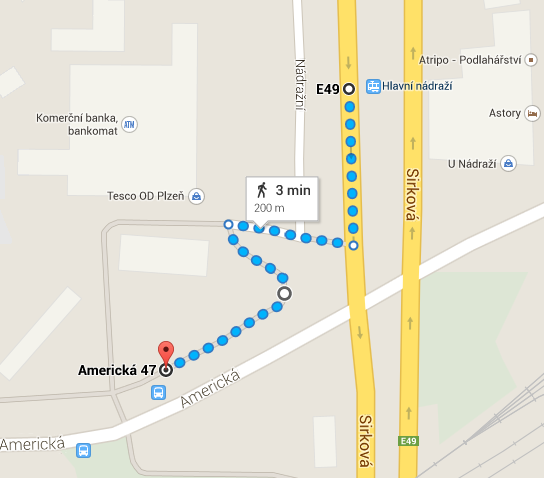 Tam přestup na trolejbus 14, odjezd 10:05, příjezd 10:14, do zastávky Průmyslová, přímo u brány.  Trolejbusem 11 ze zastávky CAN Husova (přímo před CAN)Odjezdy 9:18, 9:33, 9:48 (poslední) do zastávky Pařížská, přejít na opačný směr a pak trolejbusem 14 v 10:05 (jako z tramvaje) Autobusem 35 ze zastávky CAN Husova (přímo před CAN)Odjezd 9:38 do Pařížské 9:45, pak trolejbus 14 v 10:05 (jako z tramvaje)Trolejbusem 12 ze zastávky CAN Tylova (cca 3 minuty od CAN směrem k budově ŠKODA)Odjezdy 9:25, 9:32, 9:47, pak stejně jako u b) a c).Vlakem z Prahy do Plzně Praha odj.  7:15 (R 778 Špičák), Plzeň hl. n. příjezd 8:50 (jede ještě R 764 Zbiroh odj. Z Prahy v 8:15, příjezd do Plzně teoreticky v 9:50, ale při současných zpožděních bych to neriskoval). Z Hlavního nádraží z haly k viaduktu, zabočit doprava na Americkou třídu na zastávku trolejbusu Pařížská, cca 5 minut, trolejbus linky č. 14 odjezd 10:05 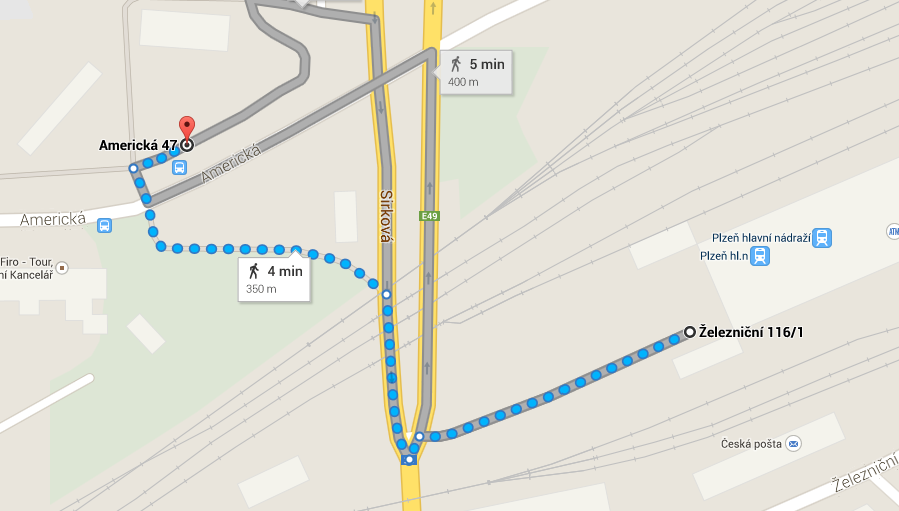 K odpolední části (pro účastníky semináře – začátek v 14:00 hodin):Autobusem z Prahy na CAN (Centrální autobusové nádraží) Plzeň Např. BUS Student Agency z Prahy - Zličína 11:00, příjezd na CAN 12:00. Tramvají linky č. 2 Nejpozdější odjezd ze zast. Skvrňanská do zast. Hlavní nádraží ve 12:45, přestup v zast. Pařížská na trolejbus linky č. 14, odjezd 13:05 (příjezd Průmyslová 13:14), další odjezd 13:35 (příjezd 13:44).  Trolejbusem 11 ze zastávky CAN Husova (přímo před CAN)Odjezdy 12:33, 12:48 (poslední) do zastávky Pařížská, přejít na opačný směr a pak trolejbusem 14 v 13:05 nebo 13:35 (jako z tramvaje) Autobusem 35 ze zastávky CAN Husova (přímo před CAN)Odjezd 12:38, příjezd do Pařížské 12:45, pak trolejbus 14 v 13:05 nebo 13:35Trolejbusem 12 ze zastávky CAN Tylova (cca 3 minuty od CAN směrem k budově ŠKODA)Odjezdy 12:32, 12:47, příjezd do Pařížské 12:54, pak trolejbus 14 v 13:05 nebo 13:35  Vlakem z Prahy do Plzně Praha odj. 10:15 (R 762 Berounka), Plzeň hl. n. příjezd 11:50, Praha odj. 10:40 (SC Pendolino), Plzeň hl. n. příjezd 12:06 Přesun na zast. Pařížská (cesta viz výše), trolejbus linky č. 14 odjezd 13:05, příjezd Průmyslová 13:14, další odjezd v 13:35, příjezd 13:44  POZOR, časy odjezdů MHD Plzeň se mohou od září změnit!Mapka k cestě autem od sjezdu z dálnice do Průmyslové ulice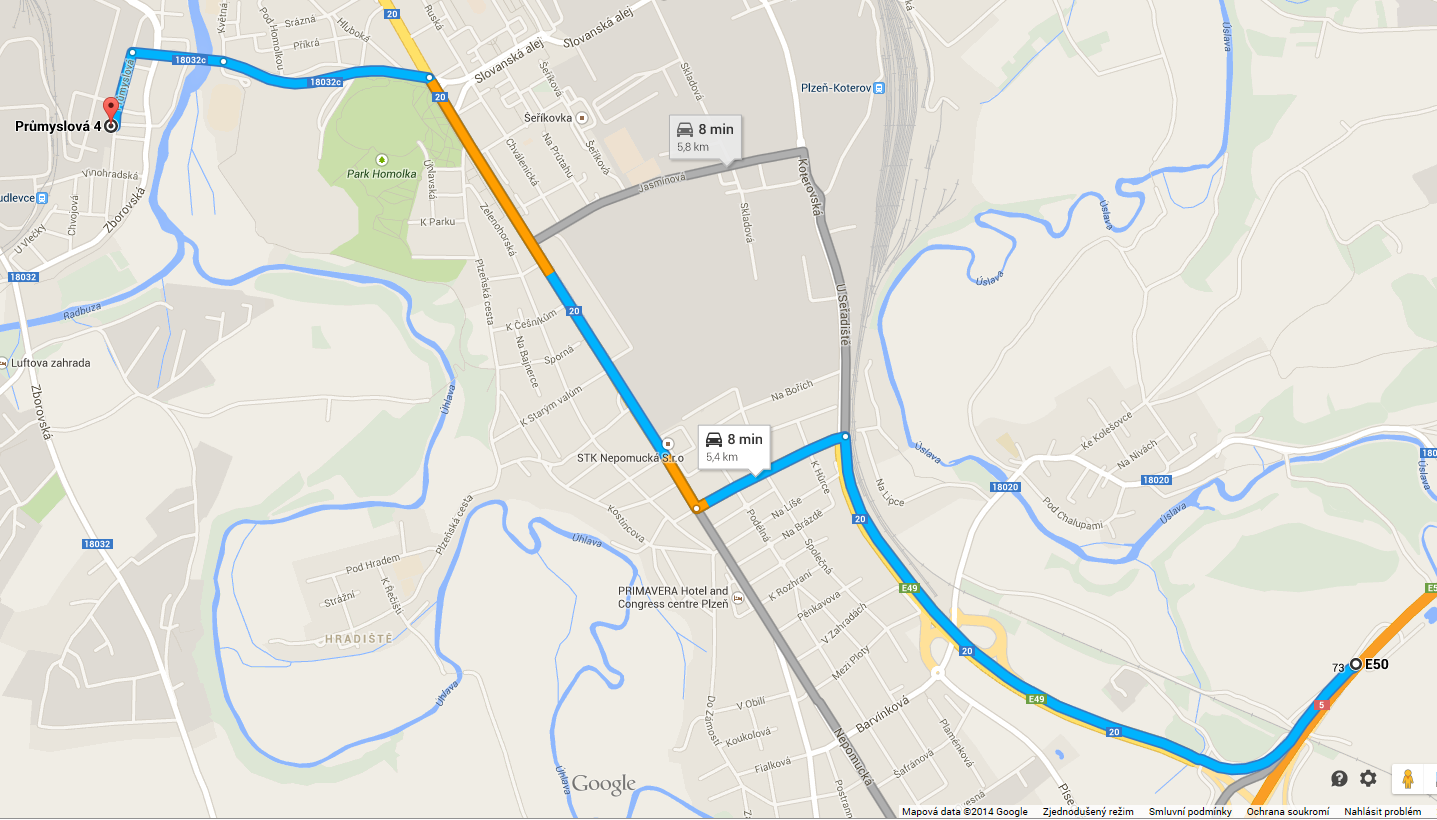 ČESKÁ SPOLEČNOST PRO JAKOSTve spolupráci sŠKODA ELECTRIC a.s.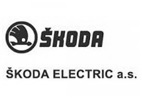 Titul, jméno, příjmeníNázev společnostiFakturační adresaIČDIČTelefone-mailZúčastním se exkurze Ano                        Ne  *)ČlenAno                        Ne  *)